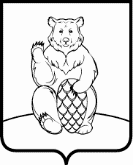             АДМИНИСТРАЦИЯ  ПОСЕЛЕНИЯ МИХАЙЛОВО-ЯРЦЕВСКОЕ В ГОРОДЕ МОСКВЕРАСПОРЯЖЕНИЕ 27.12.2022				                                                                    № 193-рОб утверждении Планамероприятий по противодействиюкоррупции в администрации поселения Михайлово-Ярцевскоев городе Москве на 2023 годВ целях организации работы по противодействию коррупции                                        в администрации поселения Михайлово-Ярцевское в городе Москве,                           а также в соответствии с Федеральным законом от 25 декабря 2008 года                           № 273-ФЗ «О противодействии коррупции», Указом Президента Российской Федерации  от 16 августа 2021 года № 478 «О Национальном плане противодействия коррупции на 2021-2024», Законом города Москвы                             от 17 декабря 2014 года № 64 «О мерах по противодействию коррупции                       в городе Москве»: 1. Утвердить План мероприятий по противодействию коррупции                         в администрации поселения Михайлово-Ярцевское в городе Москве                         на 2023 год согласно приложению к настоящему распоряжению.2. Контроль за исполнением настоящего распоряжения оставляю                    за собой.Глава администрации					                          О.Ю.ТимохинаЛИСТ СОГЛАСОВАНИЯЛист согласования к распоряжению от 27.12.2022 № 193-рСОГЛАСОВАНО:Приложениек распоряжению администрацииот 27.12.2022 № 193-рПЛАНмероприятий противодействия коррупции в администрации поселения Михайлово-Ярцевское в городе Москве на 2023 годЛистознакомления с планом мероприятий по противодействию коррупции                         в администрации поселения Михайлово-Ярцевское в городе Москве                         на 2023 год, утвержденным распоряжением администрации поселения Михайлово-Ярцевское в городе Москве от 27.12.2022 № 193-рИнициатор согласованияПодписьФ.И.О.Главный специалист отдела правового и кадрового обеспеченияФилатова И.С.№п/пФ.И.О.ПодписьСрок согласования1.Зайцева И.О.2.Дорофеева В.А.№ п/пСодержание мероприятияСроки выполненияОтветственныеМЕРОПРИЯТИЯ В ОБЛАСТИ СОВЕРШЕНСТВОВАНИЯ ПРАВОВОГО РЕГУЛИРОВАНИЯ И ОРГАНИЗАЦИОННОГО ОБЕСПЕЧЕНИЯ ДЕЯТЕЛЬНОСТИ ПО ПРОТИВОДЕЙСТВИЮ КОРРУПЦИИМЕРОПРИЯТИЯ В ОБЛАСТИ СОВЕРШЕНСТВОВАНИЯ ПРАВОВОГО РЕГУЛИРОВАНИЯ И ОРГАНИЗАЦИОННОГО ОБЕСПЕЧЕНИЯ ДЕЯТЕЛЬНОСТИ ПО ПРОТИВОДЕЙСТВИЮ КОРРУПЦИИМЕРОПРИЯТИЯ В ОБЛАСТИ СОВЕРШЕНСТВОВАНИЯ ПРАВОВОГО РЕГУЛИРОВАНИЯ И ОРГАНИЗАЦИОННОГО ОБЕСПЕЧЕНИЯ ДЕЯТЕЛЬНОСТИ ПО ПРОТИВОДЕЙСТВИЮ КОРРУПЦИИМЕРОПРИЯТИЯ В ОБЛАСТИ СОВЕРШЕНСТВОВАНИЯ ПРАВОВОГО РЕГУЛИРОВАНИЯ И ОРГАНИЗАЦИОННОГО ОБЕСПЕЧЕНИЯ ДЕЯТЕЛЬНОСТИ ПО ПРОТИВОДЕЙСТВИЮ КОРРУПЦИИМЕРОПРИЯТИЯ В ОБЛАСТИ СОВЕРШЕНСТВОВАНИЯ ПРАВОВОГО РЕГУЛИРОВАНИЯ И ОРГАНИЗАЦИОННОГО ОБЕСПЕЧЕНИЯ ДЕЯТЕЛЬНОСТИ ПО ПРОТИВОДЕЙСТВИЮ КОРРУПЦИИПодготовка и антикоррупционная экспертиза проектов правовых актовПодготовка и антикоррупционная экспертиза проектов правовых актовПодготовка и антикоррупционная экспертиза проектов правовых актовПодготовка и антикоррупционная экспертиза проектов правовых актовПодготовка и антикоррупционная экспертиза проектов правовых актов1.1При подготовке и рассмотрении правовых актов исключать положения, допускающие неоднозначное толкование или индивидуальную трактовку муниципальными служащими, приводящие к их коррупциогенной интерпретациипостоянноПервый заместитель главы администрации;Заместители главы администрации;Советник;Начальники отделов;Заведующие секторов;Служба делопроизводства1.2.Проведение анализа должностных инструкций муниципальных служащих в администрации поселения Михайлово-Ярцевское, исполнение которых в наибольшей мере подвержено риску коррупционных проявленийпостоянноНачальник отдела правового и кадрового обеспечения 1.3.При подготовке и рассмотрении проектов муниципальных нормативных правовых актов администрации поселения Михайлово-Ярцевское руководствоваться:  - ФЗ № 172 от 17.07.2009 года «Об антикоррупционной экспертизе нормативных правовых актов и проектов нормативных правовых актов»; - Правилами проведения независимой антикоррупционной экспертизы проектов правовых актов органов и должностных лиц исполнительной власти города Москвы, утвержденными постановлением Правительства Москвы от 02.06.2009 №513; - Порядком проведения антикоррупционной экспертизы нормативных правовых актов и проектов нормативных правовых актов органов местного самоуправления поселения Михайлово-Ярцевское, утвержденным решением Совета депутатов поселения Михайлово-Ярцевское от 17.12.2015 №10/15постоянноПервый заместитель главы администрации;Заместители главы администрации;Советник;Начальники отделов;Заведующие секторов;Служба делопроизводства.1.4.Направление на антикоррупционную экспертизу проектов нормативно-правовых актов администрации в прокуратуру ТиНАО г. МосквыпостоянноГлавный специалист Рогачева Е.В. 2. Мероприятия по совершенствованию деятельности администрации поселения Михайлово-Ярцевское в городе Москве2. Мероприятия по совершенствованию деятельности администрации поселения Михайлово-Ярцевское в городе Москве2. Мероприятия по совершенствованию деятельности администрации поселения Михайлово-Ярцевское в городе Москве2. Мероприятия по совершенствованию деятельности администрации поселения Михайлово-Ярцевское в городе Москве2. Мероприятия по совершенствованию деятельности администрации поселения Михайлово-Ярцевское в городе Москве2.1.Разработка и внедрение административных регламентов предоставления муниципальных услуг администрацией поселения Михайлово-Ярцевское  в течение годаЗаместители главы администрации2.2.Заслушивание информации о работе по противодействию коррупции на заседании Комиссии по противодействию коррупции в администрации поселения Михайлово-Ярцевское1 раз в полугодие, по необходимостиЗаместители главы администрации2.3.Своевременное обновление информации по нормативно-правовым актам, затрагивающим интересы жителей поселения, а также информации о порядке и условиях предоставления муниципальных услуг на официальном сайте администрации поселения Михайлово-Ярцевское в городе Москве в информационной и телекоммуникационной сети «Интернет»постоянноНачальник отдела правового и кадрового обеспечения;Служба по связям с общественностью.2.4.Принятие мер по предотвращению конфликта интересов на муниципальной службе в поселении Михайлово-ЯрцевскоепостоянноЗаместители главы администрации.Советник.2.5.Проведение заседаний Комиссии по противодействию коррупции в поселении Михайлово-Ярцевское1 раз в полугодие, по необходимостиСоветник. 2.6.Обеспечение работы по анализу обращений граждан о случаях коррупционных или иных правонарушений, совершенных муниципальными служащимипостоянноНачальник отдела правового и кадрового обеспечения 2.7.Осуществление контроля за выполнением Плана мероприятий по противодействию коррупции в поселении Михайлово-Ярцевское постоянноНачальник отдела правового и кадрового обеспечения 3. Совершенствование организации прохождения муниципальной службы3. Совершенствование организации прохождения муниципальной службы3. Совершенствование организации прохождения муниципальной службы3. Совершенствование организации прохождения муниципальной службы3. Совершенствование организации прохождения муниципальной службы3.1.Осуществление ознакомления под подпись муниципальных служащих при оформлении на работу с федеральными законами, законами города Москвы и нормативными актами поселения по вопросам противодействия коррупциипри приеме на работуНачальник отдела правового и кадрового обеспечения3.2.Совершенствование действующей процедуры подбора кандидатов на руководящие должности в системе муниципальной службы поселения Михайлово-Ярцевское, их назначение и освобождение от должностипостоянноПервый заместитель главы администрации; Советник. 3.3.Обеспечение деятельности Комиссии по соблюдению требований к служебному поведению муниципальных служащих и урегулированию конфликтов интересов администрации поселенияпостоянноСекретарь Комиссии  3.4.Проведение служебных проверок по поступающим обращениям и сообщениям о коррупционных проявлениях в деятельности муниципальных служащих администрациипо мере поступленияНачальник отдела правового и кадрового обеспечения3.5.Рассмотрение уведомления представителя нанимателя о фактах обращения в целях склонения муниципального служащего администрации к совершению коррупционных правонарушений (в порядке, установленном постановлением администрации поселения Михайлово-Ярцевское от 10.12.2015 №135)по мере поступленияГлава администрации3.6.Обеспечение своевременного представления муниципальными служащими сведений о доходах, об имуществе и обязательствах имущественного характера в соответствии с постановлением администрации поселения Михайлово-Ярцевское от 14.06.2018 №57до 30.04.2023Ответственный за сбор сведений о доходах 3.7.Организация проверки достоверности и полноты сведений о доходах, об имуществе и обязательствах имущественного характера, предоставляемых муниципальными служащими, а также гражданами, претендующими на замещение должностей муниципальной службыдо 31.05.2023Ответственный за сбор сведений о доходах3.8.Обеспечение контроля за соблюдением муниципальными служащими ограничений и запретов, требований о предотвращении или урегулировании конфликта интересов, исполнения ими обязанностей, установленных законодательством о муниципальной службеВыявление и разрешение конфликта интересов на муниципальной службе, в том числе после увольнения муниципального служащего с муниципальной службыпостоянноСоветник3.9.Привлечение к дисциплинарной ответственности муниципальных служащих за ненадлежащее исполнение своих обязанностейпри наличии основанийГлава администрации3.10.Обеспечение контроля за актуализацией сведений, содержащихся в анкетах лиц, замещающих должности муниципальной службы, представляемых при назначении на указанные должности и поступлении на муниципальную службу, об их родственниках и свойственниках в целях выявления возможного конфликта интересовпостоянноОтдел правового и кадрового обеспечения3.11. Обеспечение повышения квалификации муниципальных служащих, в должностные обязанности которых входит участие в противодействии коррупции1 раз в годСоветник. 3.12.Обеспечение обучения муниципальных служащих, впервые поступивших на муниципальную службу для замещения должностей, включенных в перечень, установленный постановлением администрации поселения Михайлово-Ярцевское от 28.12.2020 № 146, по образовательным программам в области противодействия коррупциив течение годаСоветник. 4. Развитие системы осуществления муниципальных закупок4. Развитие системы осуществления муниципальных закупок4. Развитие системы осуществления муниципальных закупок4. Развитие системы осуществления муниципальных закупок4. Развитие системы осуществления муниципальных закупок4.1.Обеспечение контроля за исполнением действующего законодательства в сфере закупокпостоянноЗаместитель главы администрации Токарева С.А.4.2.Обеспечение соблюдения сроков размещения на официальном сайте Российской Федерации в информационно-телекоммуникационной сети Интернет www.zakupki.gov.ru извещений, документации, протоколов, сроков заключения контрактовпостоянноОтдел бухгалтерского учета и отчетности4.3.Проверка достоверности документов и содержащейся в них информации, предоставленных в качестве гарантии по обеспечению исполнения контрактовпо мере необходимостиЗаместитель главы администрации Токарева С.А.4.4.Принятие мер по сокращению количества закупок у единственного поставщикапостоянноЗаместитель главы администрации Токарева С.А.4.5.Планирование осуществления закупок у субъектов малого предпринимательства, социально ориентированных некоммерческих организаций в объеме, установленном Федеральным законом от 05.04.2013 №44-ФЗпостоянноОтдел бухгалтерского учета и отчетности4.6.Установление при определении поставщика (подрядчика, исполнителя) требования об отсутствии сведений об участнике закупки в реестре недобросовестных поставщиков (подрядчиков, исполнителей)в течение годаОтдел бухгалтерского учета и отчетности4.7.Осуществление мониторинга рыночных цен на товары, работы, услуги с целью обоснованного определения начальной (максимальной) цены товара (работы, услуги) при размещении заказапри размещении заказаОтдел бухгалтерского учета и отчетности4.8.Принятие мер по сокращению количества жалоб по содержанию документации о закупках, а также по порядку проведения и итогам процедурпостоянноЗаместитель главы администрации Токарева С.А.5. Развитие взаимодействия с гражданами и юридическими лицами5. Развитие взаимодействия с гражданами и юридическими лицами5. Развитие взаимодействия с гражданами и юридическими лицами5. Развитие взаимодействия с гражданами и юридическими лицами5. Развитие взаимодействия с гражданами и юридическими лицами5.1.Повышение уровня информированности граждан и юридических лиц о деятельности органов местного самоуправления поселения с помощью официального сайта в информационно-телекоммуникационной сети «Интернет». Осуществление приёма информации по проектам, выставленным на публичные слушания.постоянноНачальник отдела по организационным и социальным вопросам.5.2.Размещение на официальном сайте в информационно-телекоммуникационной сети «Интернет» бланков документов и информацию о порядке осуществления процедур, связанных с рассмотрением обращений граждан и оказанием муниципальных услугпостоянноНачальник отдела по организационным и социальным вопросам.Служба по связям с общественностью.5.3.Осуществление «обратной связи» с населением в целях выявления фактов коррупции в администрации поселения и муниципальных учреждениях, в том числе с использованием Интернет-сайта.постоянноСоветник.Служба по связям с общественностью.№п/пФ.И.О.Подпись(ознакомлен и согласен)Дата подписи1.Войтешонок Л.Ю.29.12.20222.Дерюгин А.В.29.12.20223.Токарева С.А.29.12.20224.Зайцева И.О.29.12.20225.Дорофеева В.А.29.12.20226.Андрюшина И.А.29.12.20227.Лучкова Е.С.29.12.20228.Кравцов А.М.29.12.20229.Меркулова О.Е.29.12.202210.Кулькова Г.С.29.12.202211.Заикина И.В.29.12.202212.Казаков Д.В.29.12.202213.Рогачева Е.В.29.12.2022